МИНИСТЕРСТВО НА ОБРАЗОВАНИЕТО И НАУКАТА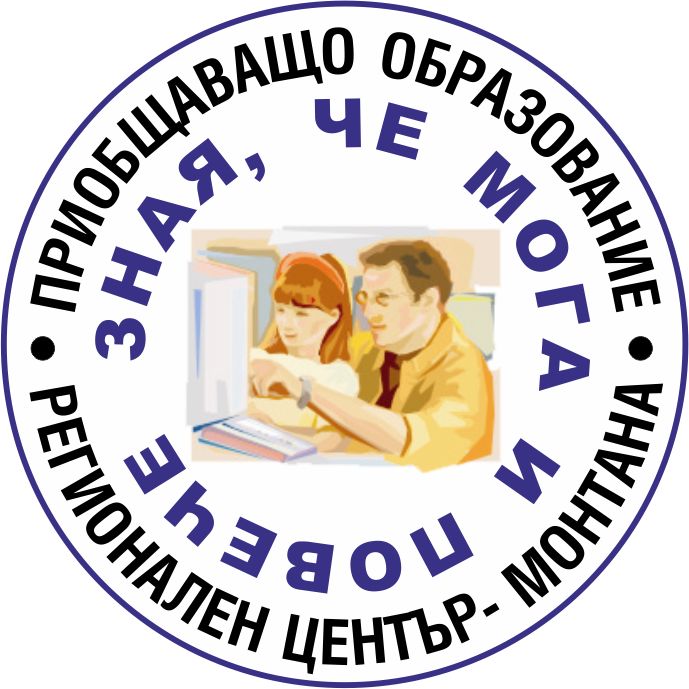 РЕГИОНАЛЕН ЦЕНТЪР ЗА ПОДКРЕПА НА ПРОЦЕСАНА ПРИОБЩАВАЩОТО ОБРАЗОВАНИЕ __________________________________________________________________________________________                      3400 Монтана, ул. Неофит Бозвели №22А     тел.: 096/306 219    факс: 096/ 306 219e-mail: info-1201031@edu.mon.bg             http://rcm.dstcenter.eu/index.php/bgПлан за подкрепаУтвърден от ____________________________________________________________________________ Директор на ДГ/Училище: _______________________________________________________________Екип (име, длъжност, подпис): Учител в групата на детето/ Класен ръководител _________________________________Учител в групата на детето/ друг учител на детето ________________________________Психолог ___________________________________________________________________Логопед____________________________________________________________________Ресурсен учител _____________________________________________________________Други____________________________________________________________________________________________________________________________________________________________________________________________________________________________Родители: ______________________________________________________________________________________________________________________________________________________Основна информация Име:Име:Име:Основна информация Дата на раждане:  Дата на раждане:  Дата на раждане:  Основна информация Контакти на родителя/ настойника на детето (адрес, телефон, електронен адрес) Контакти на родителя/ настойника на детето (адрес, телефон, електронен адрес) Контакти на родителя/ настойника на детето (адрес, телефон, електронен адрес) Основна информация Дата на изготвяне на Плана за подкрепа:                     Дата на изготвяне на Плана за подкрепа:                     Дата на изготвяне на Плана за подкрепа:                     Основна информация Друга информация (предпочитания на детето):Друга информация (предпочитания на детето):Друга информация (предпочитания на детето):Основна информация Други партньори: (семеен лекар, социален работник и др.)  Други партньори: (семеен лекар, социален работник и др.)  Други партньори: (семеен лекар, социален работник и др.)  Основна информация Дата на обсъждане с родителите Дата на обсъждане с родителите Дата на обсъждане с родителите Основна информация Дата на преглед/ допълване на плана Дата на преглед/ допълване на плана Дата на преглед/ допълване на плана Основна информация Друго: Друго: Друго: Обосновка (защо се прави оценката, от кого, кога)Очаквания на родителитеПритеснения: Притеснения: Притеснения: Очаквания на родителитеОчаквания за подкрепа: Очаквания за подкрепа: Очаквания за подкрепа: Очаквания на родителитеВъзможна подкрепа от родителите: Възможна подкрепа от родителите: Възможна подкрепа от родителите: Какво иска да научи детето? Кои са неговите/ нейните силни страни и затруднения? Цели на детето Цели на детето Цели на детето Силни страниАспекти, които представляват затруднениеДиагноза (при начилие)/ Здравословни проблеми Описание на ситуацията на детето в неговата среда. Описанието се основава на способностите. произволна подредба Подредба на база компоненти на функционалната оценкаПодредба на база компоненти на функционалната оценкаОписание на ситуацията на детето в неговата среда. Описанието се основава на способностите. Фактори на средатаКаква е средата на детето (материална, природна среда, взаимоотношения, нагласи, системи и услуги) данни от анамнезата (при наличие)текуща информацияКаква е средата на детето (материална, природна среда, взаимоотношения, нагласи, системи и услуги) данни от анамнезата (при наличие)текуща информацияОписание на ситуацията на детето в неговата среда. Описанието се основава на способностите. Лични фактори Важни лични аспекти (братя и сестри, националност, друго релевантно) Важни лични аспекти (братя и сестри, националност, друго релевантно) Наблюдения, доклади, резултати от тестове s (структура на тялото)s (структура на тялото)Аспекти, свързани със структурата на тялотоАспекти, свързани със структурата на тялотоАспекти, свързани със структурата на тялотоАспекти, свързани със структурата на тялотоАспекти, свързани със структурата на тялотоАспекти, свързани със структурата на тялотоНаблюдения, доклади, резултати от тестове b (функции на организма)b (функции на организма)	Аспекти, свързани с функциите на организма (вкл. информация от проведени тестове)	Аспекти, свързани с функциите на организма (вкл. информация от проведени тестове)	Аспекти, свързани с функциите на организма (вкл. информация от проведени тестове)	Аспекти, свързани с функциите на организма (вкл. информация от проведени тестове)	Аспекти, свързани с функциите на организма (вкл. информация от проведени тестове)	Аспекти, свързани с функциите на организма (вкл. информация от проведени тестове)Наблюдения, доклади, резултати от тестове d (участие)d (участие)Аспекти, свързани с участиетоАспекти, свързани с участиетоАспекти, свързани с участиетоАспекти, свързани с участиетоАспекти, свързани с участиетоАспекти, свързани с участиетоОценяване, включително силни страни и предизвикателства, произтичащи от средата Определяне на нуждите от подкрепаобщаобщадопълнителна допълнителна допълнителна специална специална Определяне на нуждите от подкрепаd1 (Учене) d1 (Учене) o o o o o Определяне на нуждите от подкрепаd2 (Общи задачи) d2 (Общи задачи) o o o o o Определяне на нуждите от подкрепаd3 (Общуване) d3 (Общуване) o o o o o Определяне на нуждите от подкрепаd4 (Подвижност) d4 (Подвижност) o o o o o Определяне на нуждите от подкрепаd5 (Самообслужване) d5 (Самообслужване) o o o o o Определяне на нуждите от подкрепаd6 (Бит) d6 (Бит) o o o o o Определяне на нуждите от подкрепаd7 (Взаимодействие) d7 (Взаимодействие) o o o o o Определяне на нуждите от подкрепаd8 (Основни области от живота) d8 (Основни области от живота) o o o o o Определяне на нуждите от подкрепаd9 (Живот в общността) d9 (Живот в общността) o o o o o  Вид на необходимата допълнителна подкрепа за личностно развитие КАКВА (базира се на Стандарта за приобщаващото образование) КАКВА (базира се на Стандарта за приобщаващото образование) КАКВА (базира се на Стандарта за приобщаващото образование) КАКВА (базира се на Стандарта за приобщаващото образование) КАКВА (базира се на Стандарта за приобщаващото образование) o Ресурси (човешки/материални) Ресурси (човешки/материални) Количество  Вид на необходимата допълнителна подкрепа за личностно развитие 1. Работа с дете и ученик по конкретен случай 1. Работа с дете и ученик по конкретен случай 1. Работа с дете и ученик по конкретен случай 1. Работа с дете и ученик по конкретен случай 1. Работа с дете и ученик по конкретен случай o  Вид на необходимата допълнителна подкрепа за личностно развитие 2. Психо-социална рехабилитация, слухова и говорна рехабилитация,  рехабилитация на зрението, рехабилитация на комуникативните нарушения и физически увреждания2. Психо-социална рехабилитация, слухова и говорна рехабилитация,  рехабилитация на зрението, рехабилитация на комуникативните нарушения и физически увреждания2. Психо-социална рехабилитация, слухова и говорна рехабилитация,  рехабилитация на зрението, рехабилитация на комуникативните нарушения и физически увреждания2. Психо-социална рехабилитация, слухова и говорна рехабилитация,  рехабилитация на зрението, рехабилитация на комуникативните нарушения и физически увреждания2. Психо-социална рехабилитация, слухова и говорна рехабилитация,  рехабилитация на зрението, рехабилитация на комуникативните нарушения и физически уврежданияo  Вид на необходимата допълнителна подкрепа за личностно развитие 3. Осигуряване на достъпна архитектурна среда и специализирано оборудване, технически средства, дидактични материали, методи и специалисти3. Осигуряване на достъпна архитектурна среда и специализирано оборудване, технически средства, дидактични материали, методи и специалисти3. Осигуряване на достъпна архитектурна среда и специализирано оборудване, технически средства, дидактични материали, методи и специалисти3. Осигуряване на достъпна архитектурна среда и специализирано оборудване, технически средства, дидактични материали, методи и специалисти3. Осигуряване на достъпна архитектурна среда и специализирано оборудване, технически средства, дидактични материали, методи и специалистиo  Вид на необходимата допълнителна подкрепа за личностно развитие 4. Осигуряване на обучение от специалисти за децата със затруднения в сензорната преработка.4. Осигуряване на обучение от специалисти за децата със затруднения в сензорната преработка.4. Осигуряване на обучение от специалисти за децата със затруднения в сензорната преработка.4. Осигуряване на обучение от специалисти за децата със затруднения в сензорната преработка.4. Осигуряване на обучение от специалисти за децата със затруднения в сензорната преработка.o  Вид на необходимата допълнителна подкрепа за личностно развитие 5. Ресурсно подпомагане 5. Ресурсно подпомагане 5. Ресурсно подпомагане 5. Ресурсно подпомагане 5. Ресурсно подпомагане o 6. Други социални услуги от общността6. Други социални услуги от общността6. Други социални услуги от общността6. Други социални услуги от общността6. Други социални услуги от общносттаo 7. Други здравни услуги от общността 7. Други здравни услуги от общността 7. Други здравни услуги от общността 7. Други здравни услуги от общността 7. Други здравни услуги от общността o Основни цели, свързани с участието ЦЕЛИ (свързани с 9-те области на участието) стратегии/ хипотези 1.  2.  3.  4.  Началото на учебна та годинаПостиганеКога?ПостиганеКога?ПостиганеКога?Края на първи учебен срок ПостиганеКога?ПостиганеКога?ПостиганеКога?Края на учебната година ПостиганеКога?ПостиганеКога?ПостиганеКога?ПостиганеКога?Напълно   Частично не е постигна тонапъл но частично не е постигнатонапъл но Частично не е постиг натоЦел 1 Цел 2Цел 3Цел 4 	Диференцирано учебно съдържание и преподаване в училище		Диференцирано учебно съдържание и преподаване в училище		Диференцирано учебно съдържание и преподаване в училище		Диференцирано учебно съдържание и преподаване в училище	Учебен предметАдаптиране на учебното съдържание (ДА/НЕ)Насоки за диференциранеВид на оценяване (количествено/качествено)	Диференцирано преподаване в детската градина		Диференцирано преподаване в детската градина		Диференцирано преподаване в детската градина		Диференцирано преподаване в детската градина	Образователно направлениеНасоки за диференциране в педагогическа ситуацияИгрова дейностИзграждане на умения	Допълнителна подкрепа за личностно развирие в център за специална образователна подкрепа	Допълнителна подкрепа за личностно развирие в център за специална образователна подкрепа	Допълнителна подкрепа за личностно развирие в център за специална образователна подкрепа	Допълнителна подкрепа за личностно развирие в център за специална образователна подкрепаПодкрепа в обучениетоПодкрепа в терапевтичния процесЗанимания  по интереси Съвместни дейности с училището